17 февраля по всей стране стартует масштабный проект по информированию избирателей «ИнформУИК» Представители избирательных комиссий лично расскажут жителям всей страны о выборах президента России.Узнать членов комиссий проекта «ИнформУИК» можно по специально изготовленным нагрудному знаку, бейджу и удостоверению. Во время беседы жители смогут задать все вопросы о предстоящих выборах: о способах голосования, местах расположения и времени работы УИК и кандидатах.При необходимости можно будет оставить заявку о голосовании на дому. Или узнать как зарегистрироваться на дистанционное электронное голосование.«Мы применяем много новых технологий, но ничто не заменит простое человеческое общение, — прокомментировала проект председатель ЦИК Элла Памфилова. — Важно общение глаза в глаза, когда наши члены комиссии рассказывают избирателю с уважением и вниманием о новых возможностях».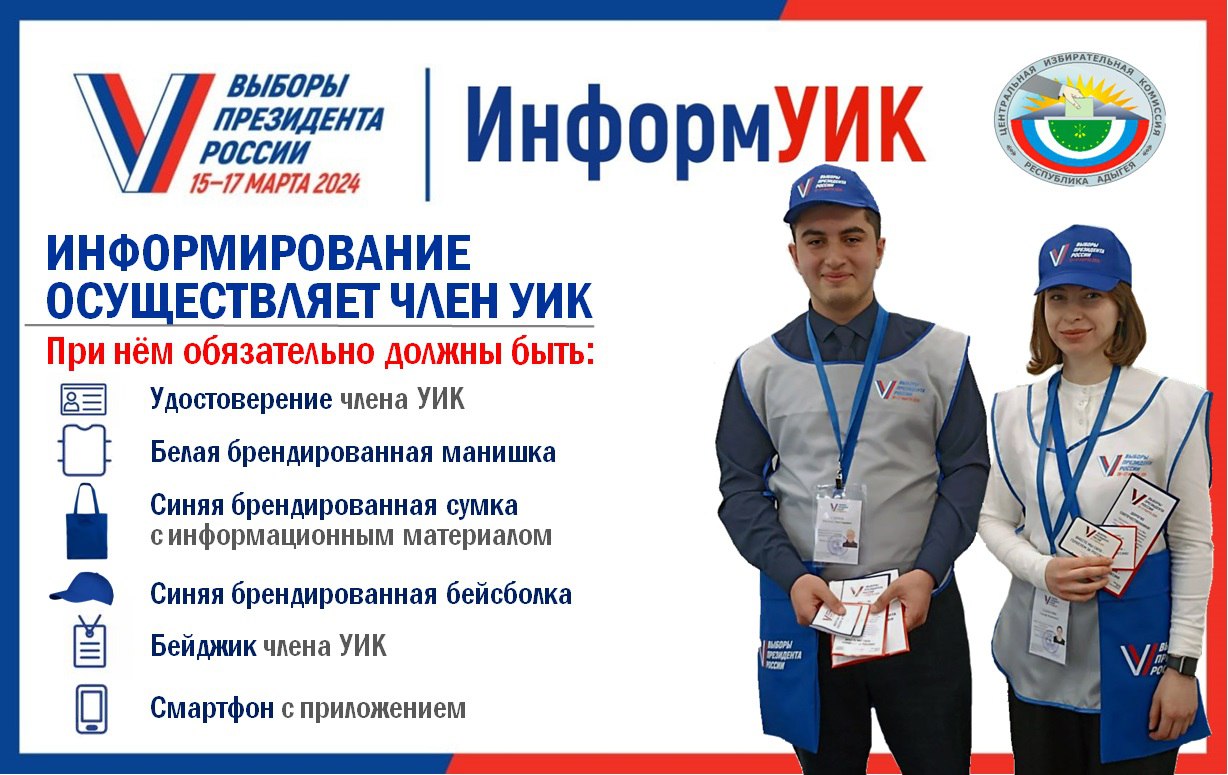 